FICHE 1  Fiche à destination des enseignants1S 19La cascade inférieure de YellowstoneFICHE 2 : Texte à distribuer aux élèves1S 19La cascade inférieure de la rivière YellowstoneProblème :A l’aide des documents et de vos connaissances, estimer la hauteur de la cascade inférieure de la rivière Yellowstone dans le Grand Canyon (Wyoming, États-Unis ).Question préliminaire : Faire un schéma optique où apparaîtront le paysage photographié, l’objectif et le capteur.Document 1 : Photographie de la cascade inférieure du parc national de Yellowstone.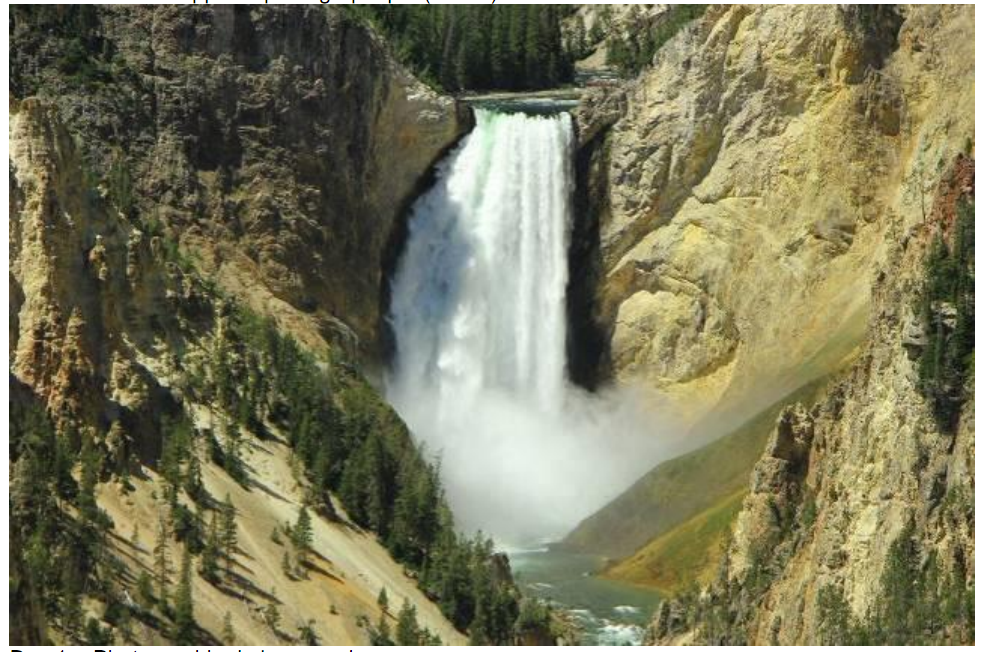 La position du photographe est repérée sur la vue satellite du document 2.Document 2 : Repérage de la cascade et de la position du photographe sur une vue « satellite » 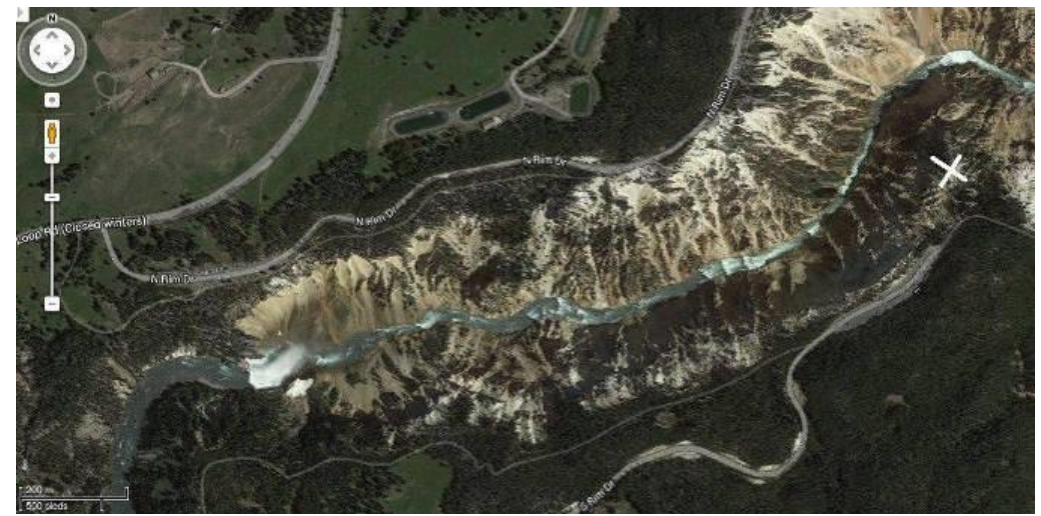 Document 3 : Modélisation de l’appareil photographique.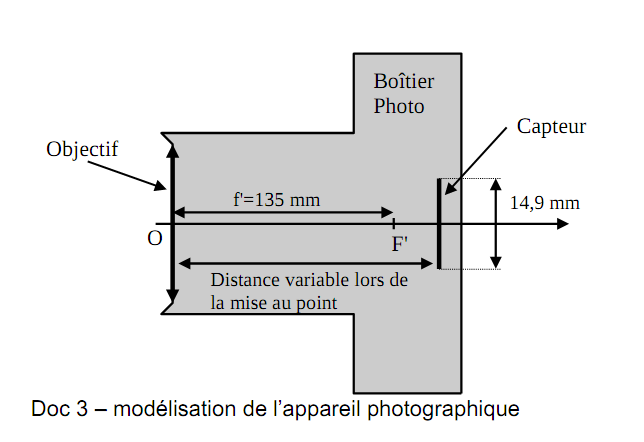 FICHE 3 : Repères pour l’évaluation à destination des enseignantsVoir le document du GRIESP « Résoudre un problème de physique-chimie dès la seconde », page 94.Coups de pouce possibles : Coup de pouce 1 :Où se forme l’image d’un objet situé à l’infini ?Coup de pouce 2 :Placer les points objets A et B, les points images A’ et B’ et le centre optique O de la lentille sur votre schéma optique.Coup de pouce 3 :Repérer les points A, B , A’ , B’ et O sur les différents documents.Type d'activitéRésolution de problèmeRésolution de problèmeNotions et contenusLentilles minces convergentes : image réelle.Distance focale.Relation de conjugaison, grandissement.Compétences  attenduesDéterminer graphiquement la position, la grandeur et le sens de l’image  d’un objet plan par une lentille convergente.Utiliser les relations de conjugaison et de grandissement d’une lentille mince convergente.Compétences évaluéesAPP ANA REACompétences évaluéesAPP ANA REACommentaires sur l’exercice proposéCette activité illustre le thème« OBSERVER » Couleurs et imageset le sous thème Couleur, vision et image.    en classe de première S.Activité rédigée d’après une activité du GRIESPCette activité illustre le thème« OBSERVER » Couleurs et imageset le sous thème Couleur, vision et image.    en classe de première S.Activité rédigée d’après une activité du GRIESPConditions de mise en œuvre   Durée : 1 h en demi-classe   Durée : 1 h en demi-classe RemarquesCette activité peut être donnée en séance d’accompagnement personnalisé.Les élèves peuvent travailler à deux dans un premier temps.Cette activité peut être donnée en séance d’accompagnement personnalisé.Les élèves peuvent travailler à deux dans un premier temps.